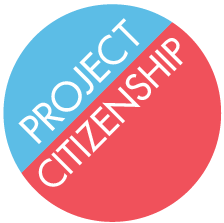 Citizenship Workshop Traffic ControlDate: ______________Applicant’s NameNeedsFee Waiver FWQC VolunteerQCPackagingNotes